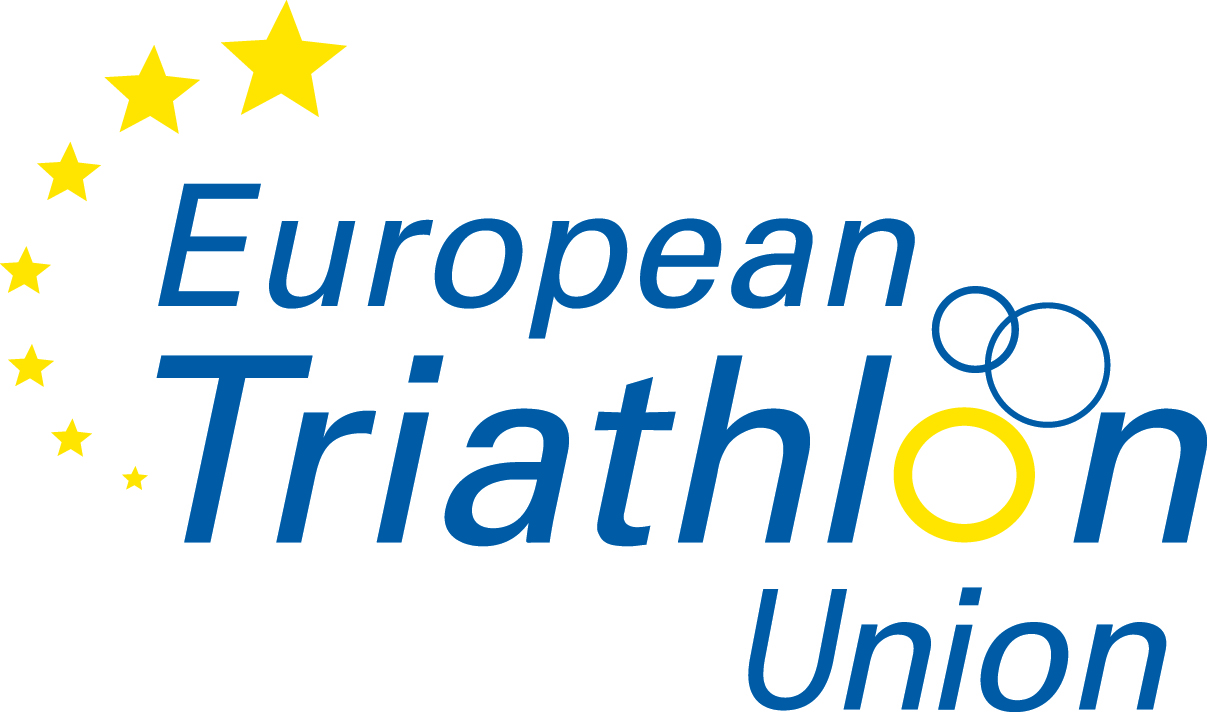 ANNUAL REPORT 2016to be returned to etu office by 31st March 2016National FederationNational Championships 2016Country: Country: Official Abbreviation:National Federation name: National Federation name: National Federation name: Address: Address: Address: Zipcode:Town:Town:Telephone (1):Telephone (1):Telephone (2):Fax:Fax:Skype:E-mail:E-mail:Website:Facebook profile:Facebook profile:Twitter profile:Total number of NF male members: Total number of NF male members: Total number of NF female members:President: President: President: Address:Address:Address:Zipcode: Town: Town: Phone: Phone: Mobile: E-mail: E-mail: Skype: Secretary General:Secretary General:Secretary General:Address:Address:Address:Zipcode: Town: Town: Phone: Phone: Mobile:E-mail: E-mail: Skype: List of employeesList of employeesList of employeesNamePositionEmail address1. 2. 3. 4. 5. 6.7.8.9.10.11. List of elected Executive Board members:List of elected Executive Board members:NamePositionEmail address1. 2. 3. 4. 5. 6.7.8.9.10.11.Media/Press Officer:Media/Press Officer:Phone: Mobile:E-mail: Skype:List of NF Official Sponsors/Commercial Partners1. 2. 3. 4. 5. Triathlon 
(Please list the triathlon national championships on each distance and format your NF sanction)Triathlon 
(Please list the triathlon national championships on each distance and format your NF sanction)Event (1): Event (1): Date: Venue: Event (2): Event (2): Date: Venue: Event (3): Event (3): Date:Venue:Event (4): Event (4): Date:Venue:Event (5):Event (5):Date:Venue:Event (6):Event (6):Date:Venue:DuathlonDuathlonEvent (1): Event (1): Date: Venue: Event (2): Event (2): Date:Venue: Event (3):Event (3):Date:Venue:Event (4):Event (4):Date:Venue:AquathlonAquathlonEvent (1): Event (1): Date: Venue: Event (2): Event (2): Date: Venue: Winter TriathlonWinter TriathlonEvent (1):Event (1):Date:Venue:Event (2):Event (2):Date:Venue:Cross TriathlonCross TriathlonEvent (1):Event (1):Date: Venue:Event (2)Event (2)Date:Venue: